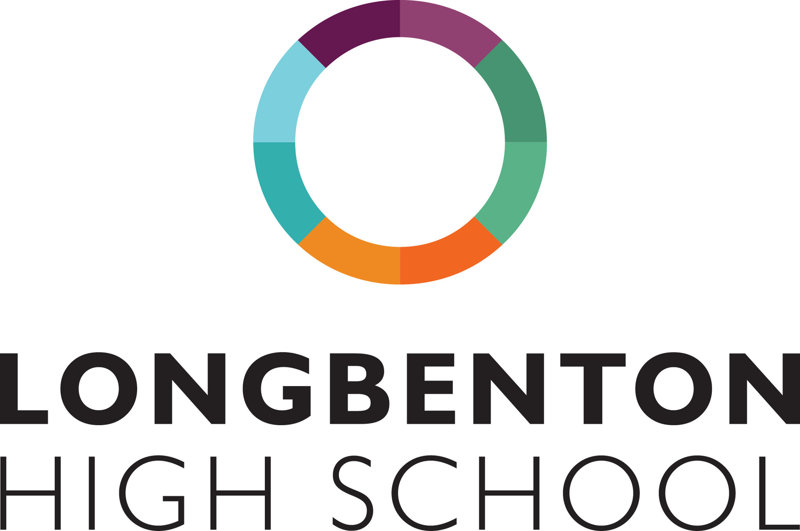 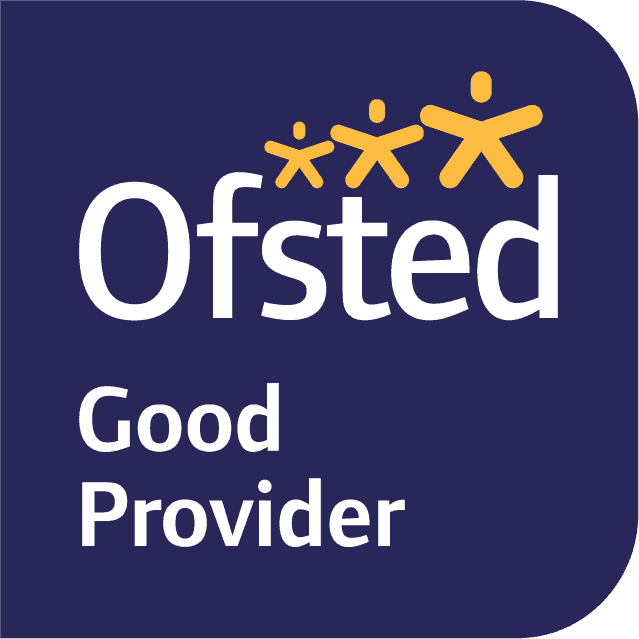 Year Leader (Teaching)Required for September 2024 Full time, permanent post. MPS/UPS. TLR 2c £7,847 paA new and rare opportunity has arisen to appoint an inspirational Year Leader of 7-8 to join our pastoral leadership team. We are seeking a talented individual who is passionate about inclusion, to help foster a caring and supportive learning environment for our young people and ensure the pastoral, behavioural and academic success of students.We have recently restructured our pastoral team into sub groups and are seeking a year leader with a core focus on Y7-8. You will be working alongside an Associate AHT with responsibility for the same cohort group and two non-teaching Pastoral Managers (one for each year group). The ability to teach KS3 English and/or Maths or deliver numeracy and literacy interventions would also be welcomed. We would be interested in applications from primary and middle school applicants as well as those in secondary settings.This post would suit teachers looking for a step into middle leadership or staff looking for a sideways move into anew school to gain more experience to aid future promotion to senior leadership. This position will involve: Working collaboratively with the Associate AHT and pastoral managers with responsibility for Year 7 and 8 to ensure a successful transition to secondary school and to raise standards and outcomes.Leadership of the Y7-8 tutor team including the tutor programme.Team ethos and culture for Y7-8 including assemblies; homework and home learning; rewards etcCoordination of communication from parents and referral workAttendance monitoring and interventions with Attendance OfficerOn call and response to incidentsWe are a highly aspirational, truly comprehensive 11-18 secondary school of around 1,000 students in North Tyneside. Our vision is ambitious and unapologetic: we are creating change in order to be the school of first choice in the local area and are now oversubscribed in terms of admissions. We are passionate about equality, fairness and our students achieving the very best they can. We are proud of our traditional values: kindness, integrity, determination, manners, ambition, and positivity. We are a fully inclusive school, in a wonderful modern building, that is dedicated to both supporting and challenging all members of our diverse community and to developing the potential in all our students, regardless of their starting points.  Ours is a calm and orderly work environment, based upon high standards of behaviour and an ethos of trust and care.  We were rated Good by OFSTED in June 2022.Further information regarding the post, including applicant pack, can be found on our website at www.longbenton.org.uk   Completed applications and any enquiries should be returned by email to recruitment@longbenton.org.uk Closing date for the receipt of applications: Tuesday 7th May 2024Interviews: Friday 10th May TBCLongbenton High School is committed to safeguarding the welfare of children and young people, and expects all staff and volunteers to share this commitment.  Applicants will be required to undergo child protection screening appropriate to the post, including checks with past employers and the Disclosure and Barring Service.